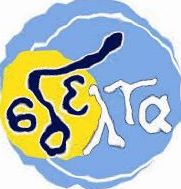 ΕΚΠΑΙΔΕΥΤΙΚΟ ΥΛΙΚΟΕΒΔΟΜΑΔΑ ΑΣΥΓΧΡΟΝΗΣ ΕΚΠΑΙΔΕΥΣΗΣ: 29/03/2021 έως 2/04/2021ΚΥΚΛΟΣ Β΄ΓΡΑΜΜΑΤΙΣΜΟΣ: ΑΙΣΘΗΤΙΚΗ ΚΑΙ ΠΟΛΙΤΙΣΜΙΚΗ ΑΓΩΓΗΕΚΠΑΙΔΕΥΤΙΚΟΣ: ΚΑΝΟΝΙΔΟΥ ΕΛΕΝΗΕΚΠΑΙΔΕΥΟΜΕΝΟΣ/Η: ________________________________________________Άσκηση: Με αφορμή έναν πίνακα…Γεια σας!Αυτή τη βδομάδα, αφού είδαμε το παρόν και το παρελθόν τι έμεινε; Το μέλλον! Κοιτάξτε τον πίνακα προσεκτικά και σκεφτείτε αν μπορούσαμε να τον ζωντανέψουμε τι θα βλέπαμε; Τι θα ακολουθούσε; Τι θα έκανε η γυναικά στο άμεσο μέλλον; Στην άσκηση της προηγούμενης εβδομάδας πήγαμε από το παρόν στο πρόσφατο  παρελθόν της, τώρα θα πάμε ένα «κλικ» μπροστά. ΠΑΡΟΝ  ΑΜΕΣΟ ΜΕΛΛΟΝΓια να σας βοηθήσω κι άλλο, σκεφτείτε το σαν μια ταινία που πατήσαμε την παύση στο σημείο που βλέπετε στον πίνακα. Αν το ξαναπατούσαμε να παίξει τι θα βλέπαμε; Τι θα ακολουθούσε;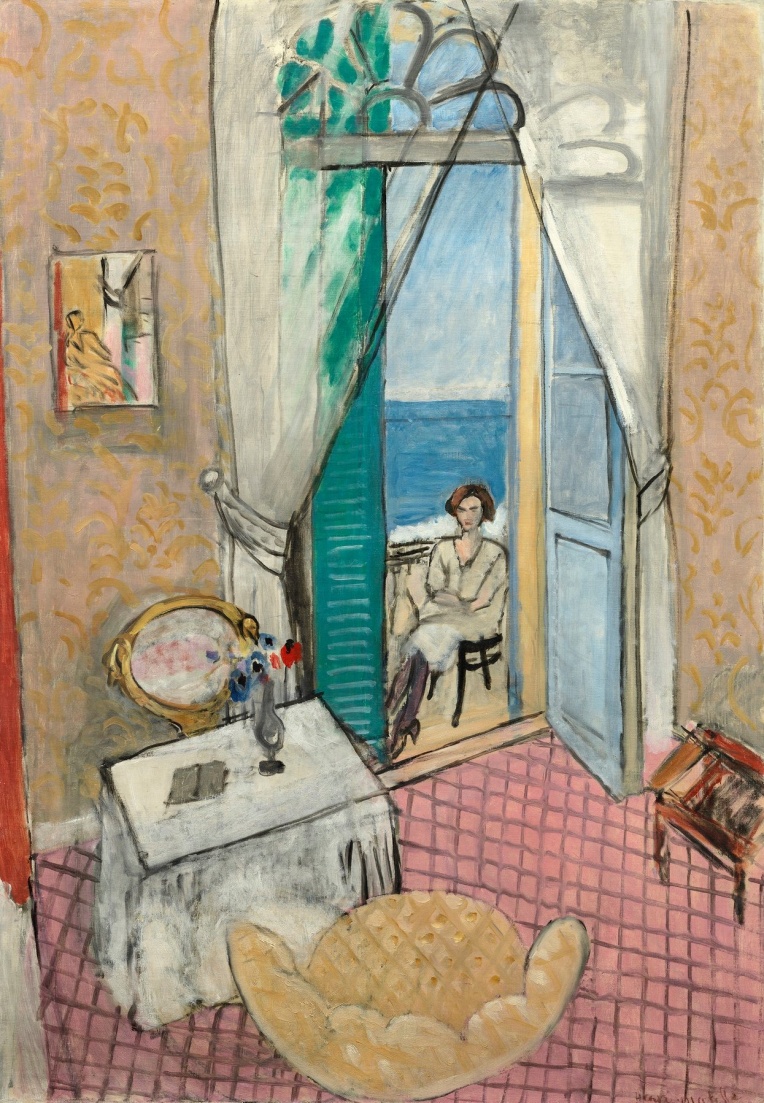 